Обґрунтуваннятехнічних та якісних характеристик предмета закупівліКод ДК 021:2015 – 72540000-2 Послуги з модернізації комп’ютерів (Збільшення об’єму сховища для зберігання та резервного копіювання системи Balscan)(назва предмета закупівлі)(номер / ідентифікатор закупівлі UA-2021-09-15-012313-b)Обґрунтуваннярозміру бюджетного призначення та очікуваної вартостіпредмета закупівліКод ДК 021:2015 – 72540000-2 Послуги з модернізації комп’ютерів (Збільшення об’єму сховища для зберігання та резервного копіювання системи Balscan) (назва предмета закупівлі)(номер / ідентифікатор закупівлі UA-2021-09-15-012313-b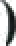 2 963 587,00 грн.(загальна очікувана вартість предмета закупівлі)№ п/пТехнічні (якісні) характеристики предмета закупівліПараметри технічних (якісних) характеристик предмета закупівліОбґрунтування технічних та якісних характеристик предмета закупівлі1.Оптична система:1.Програмна частина системи.Програмне розширення об’єму бази даних Module Database з 8 Тб до 24 Тб для зберігання об’єктів балістичних експертиз на Центральному сервері, Laboratory Imaging s.r.o.Для адаптації встановленого програмного забезпечення під розширені масиви даних на фізичних носіях інформації.2.Імпорт даних.Роботи інженерів локального сервісного центру та інженерів виробника для виконання робіт по переносу і пере налаштуванню бази даних.Для переносу інформації на розширені масиви нових фізичних носіїв без втрати та пошкодження даних.3.Наявне сховище.Нові диски для наявного сховища зберігання бази даних Dell PowerVault ME4024 об’ємом 2,4 ТБ, 18 шт.Для розширення масиву даних на фізичних носіях інформації наявного сховища зберігання бази даних.4.Резервне сховище.Нові диски для наявного резервного сховища бази даних Dell EMC Storage NX3240 об’ємом 12 ТБ, 12 шт.Для розширення масиву даних на фізичних носіях інформації резервного сховища зберігання бази даних.№п/пРозмірбюджетногопризначенняОчікувана вартість предмета закупівліОбґрунтування розміруочікуваної вартості13 000 000,00 грн. (з ПДВ)2 963 587,00 грн. (з ПДВ)Відповідно до пункту 1, розділу 3 наказу Мінекономіки № 275 від 18.02.2020 «Про затвердження примірної методики визначення очікуваної вартості предмета закупівлі» очікувана вартість послуг та обладнання складає 2 963 587,00 грн. (з ПДВ).